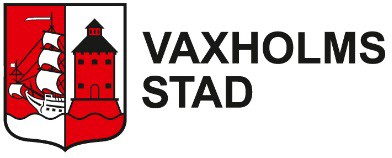 SocialförvaltningenKommunala funktionsnedsattas råd 2020‐10-28Plats och tid:	Rådhuset, Sessionssalen kl. 13:00-14:30 (Observera ny lokal). Om någon önskar delta på distans kan ni delta via högtalartelefon. Meddela detta i förväg till Camilla Lundholm.Kallelse/föredragningslista2020‐10-28Kallade: Underrättade:Representanter ErsättareVid förhinder:	Meddela ersättare och camilla.lundholm@vaxholm.se tel: 08‐541 708 09Lena Hallberg (C)	Camilla LundholmOrdförande	SekreterarePost: 185 83 Vaxholm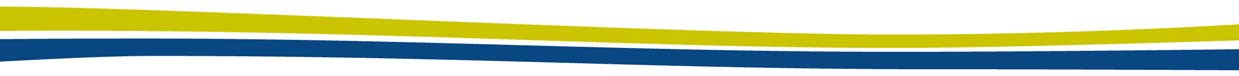 Besök: Eriksövägen 27Telefon: 08‐541 708 00Fax: 08‐541 70857E‐post: sociala@vaxholm.seWebb: www.vaxholm.seOrg nr: 212000‐2908Plusgiro: 165411‐0I planen nedan omnämns Socialförvaltningen. Hur ser arbetet ut och när är man i mål?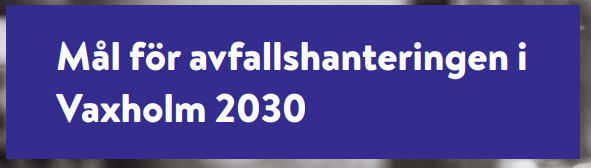 En text funnen på en hemsida i Vaxholms stad nedan. Som exempel på hur man kan arbeta, gör socialförvaltningen det?Agera miljömedvetet och inkluderandeAtt föregå med gott exempel kan inspirera kollegor till förändring, och bidra till trevligare arbetsmiljö, bättre hälsa, minskad miljöpåverkan och mer jämlikhet.Tips!Stäng av din arbetsplats när du inte använder den.Ha en vattenflaska med dig för att minska onödiga köp av flaskvatten.Pendla med cykel eller kollektivtrafik, eller samåk med kollegor.Använd din kaffemugg hela dagen för att minska antalet diskmaskiner.Tänk alltid i de tre stegen "Reducera. Återanvänd. Återvinn". Det innebär att först fråga sig om en ny vara verkligen behövs, i andra hand använda någonting som redan finns och i tredje hand att se till att det som slängs återvinns.Undvik engångsmaterial såsom plastglas och take-awaylådor.Slösa inte på vattnet.Se till att alla är välkomna och gör din röst hörd vid diskriminering eller stötande beteende.Haka på initiativ från kollegor, det blir så mycket roligare om man är fler.Se till din egen omgivning: agera inkluderande och lär dig mer om det som först kan verka främmande eller annorlunda.Gå e-utbildningen ”en arbetsplats för alla”, få tips på vad du kan göra på din arbetsplats och sprid utbildningen.Visste du att...en läckande vattenkran (läckans storlek motsvarar en sytråds tjocklek) slösar nästan 100 liter vatten per dygn?mycket som slängs i brännbart kan återvinnas till nya produkter genom rätt källsortering?varannan bilresa är under fem kilometer lång och tar cirka tio min? Att cykla samma sträcka tar inte mer än ca 15-20 minuter.För något år sedan fick vi en dragning om ett nytt hus för funktionshindrade på Lägerhöjden. Vad blev det av med det?Att hålla föredrag på biblioteket har sina svårigheter. Dels finns ingen projektor som i alla andra lokaler kommunen har. Dels saknas en ljudanläggning med hörslinga. Många av de som håller föredrag tycker att det borde vara en del av inredningen numera. Vad säger de det berör?Leif GannertJag har 2 frågor till KFR. 1.Trottoarpratarna har denna sommar ökat mycket på nedre delen av Hamngatan. Mycket besvärligt för de som har rullatorer permobilar. Jag har tagit upp detta förut men inget har åtgärdas. 2.  Finns det någon tidplan för att bort alla döda träd som finns på lägret?                                                                                           Mvh Ulla Magne. Vaxholms Reumatikerförening
Åtgärdslista KFR & KPR 2020-10-28Återvinningsstation vid biografenBredband stadens fastigheterÄr det möjligt att, i väntan på bygglov, flytta ut kärlen något så att de blir lättare åtkomliga för personer med funktionsnedsättningPrincipbeslut finns. Verkställighet på gång. Frågan kvarstår till dess bredband finns överallt där det är möjligt.2019-09-16	Ordförande itekniska nämnden2018-11-19	Ordförande itekniska nämnden2020-10-28	KFR2020 - 2021	KFR	Staden upphandlarbredbandsdragning till stadens verksamhetslokaler och ser över upphandlingslagstiftning gällande bredband till bostäder. Ska alla boende själva inhandla routrar? OBS. Tina Bendelin, FUB, kollar om Olivia Omsorg kommer att tillhandahålla routrar till de boendeLindar HamngatanIngår i trädvårdsplanen 2018-09-16	Ordförande i2020-05-18	KFRoch sex träd på lägret och har setts över inovember 2018 men ny översyn ska göras inom den närmaste tiden/även vid översyn Lägret 2020tekniska nämndenÄrendeBeskrivningFöredragande1Upprop samt val av justerareMinnesanteckningarna justeras senast den 28 februari. Förslag justerare: Leif Gannert (Neuro Roslagen)Föredragningslista fastställs.Ordföranden Lena HallbergSekreterare Camilla Lundholm2Minnesanteckningar föregående möte3Aktuella ärenden ‐ Nämnden för teknik, fritid och kulturBengt Sandell (S)4Aktuella ärenden ‐ SocialnämndenLena Hallberg (C)5Information från föreningsrepresentanter6Fråga från Neuro Roslagen Leif Gannert7Fråga från Vaxholms ReumatikerförbundUlla Magne8Avstämning åtgärdslistan (bilaga 2)9Nästa möteNr.rRubrikBeskrivningDatumAnsvarigRapporterinRådSvar/AnmärkningAvfört1KontorslokalSPF inväntar kontrakt.2017-11-20Alexanderg2020-10-28KPRFastighetsenhetenFrågan hanteras avWahlstedt/Caföreslår attfastighetsenheten.millasocialförvaltningen hyrLundholmlokalen och skriver ettnyttjanderättsavtal medSPF och PRO2Antal personerKan man nu när dörren2019-09-16Ordförande2020-10-28KPRNej det går inte, följmatsalen Kanonentill matsalen är vänd tatekniskaanvisningarna som finnsin fler än 74-75nämndenpå plats.3Önskemål om attFörhoppning finns om2019-05-20Fastighet2020-10-28KPRSkolan hyr lokalen dagtidnyttja Storstuganatt Storstugan skaoch ansvarar därför då.dagtidkunna användas förKvällstid hyr privatadiverse aktivitetet ochutförare in sig. Om någotbokas via kommen iannat skall gälla behövsstället för via rektorpolitiska beslut.4Ersättare med vidKPR anser detta forum2019-03-04OrdförandenVid revideringKPRalla mötenvara så pass viktigt attaversättare borde deltauppdragsbesvid alla mötenkrivning5Snövallar 170 cmPRO undrar varifrån2020-02-17Ordförande i2020-10-28KPRden riktlinje som sägerTekniskaatt snövallar får varanämnden170 cm kommer? Detär högre än mångamänniskor.